Муниципальное автономное дошкольное образовательное учреждение города Нижневартовска детский сад № 38 «Домовёнок»Правила приема обучающихся в образовательную организациюОбщие положения1.1 Настоящее правила приема обучающихся в образовательную организацию (далее – Правила) разработаны в соответствии с п.8 ч. 3 ст. 28, ч. 2, 4 ст. 30, , ст. 53, ч. 9 ст. 55, ч.5 ст.55, п. 3.1 ст. 67, ст. 78 Федерального закона от 29.12.2012 № 273-ФЗ «Об образовании в Российской Федерации» (с изменениями), Федеральным законом от 02.12.2019 N 411-ФЗ «О внесении изменений в статью 54 Семейного кодекса Российской Федерации и статью 67 Федерального закона «Об образовании в Российской Федерации»; п. 2 ст. 54 Семейного кодекса Российской Федерации; письмом Министерства просвещения Российской Федерации от 03 февраля 2020 года № ВБ – 159/04 «О порядке приема в образовательные организации в 2020 году»; Федеральным законом от 24.07.1998 № 124-ФЗ «Об основных гарантиях прав ребенка в Российской Федерации», Постановлением Главного государственного санитарного врача Российской Федерации от 28.09.2020 N 28 г. Москва «Об утверждении санитарных правил СП 2.4.3648-20 «Санитарно эпидемиологические требования к организациям воспитания и обучения, отдыха и оздоровления детей и молодежи» (зарегистрировано Министерством юстиции Российской Федерации от 18 декабря 2020 г., регистрационный № 61573), приказом Министерства просвещения России от 31 июля 2020 года № 373 «Об утверждении Порядка организации и осуществления образовательной деятельности по основным  общеобразовательным  программам - образовательным программам дошкольного образования» (зарегистрировано Министерством юстиции Российской Федерации от 31 августа 2020 г., регистрационный № 59599);  приказом Министерства просвещения Российской Федерации от 15 мая 2020 г. № 236 «Об утверждении Порядка приема на обучение по образовательным программам дошкольного образования», (зарегистрировано Министерством юстиции Российской Федерации от 17 июня 2020 г., регистрационный № 58681); постановлением администрации города Нижневартовска от 20.03.2019 г. №192 «Об утверждении административного регламента предоставления муниципальной услуги «Приём заявлений, постановка на учёт и зачисление детей в  образовательные организации, реализующие основную образовательную программы дошкольного образования (детские сады)»; постановлением администрации города Нижневартовска от 06.03.2020 №187 «О внесении изменений к постановлению администрации города от 20.03.2019 № 192 «Об утверждении административного регламента предоставления муниципальной услуги «Приём заявлений, постановка на учёт и зачисление детей в  образовательные организации, реализующие основную образовательную программы дошкольного образования (детские сады)»; постановлением администрации города Нижневартовска от 02.06.2020 № 492 «О внесении изменений к постановлению администрации города от 20.03.2019 № 192 «Об утверждении административного регламента предоставления муниципальной услуги «Приём заявлений, постановка на учёт и зачисление детей в  образовательные организации, реализующие основную образовательную программы дошкольного образования (детские сады)» (с изменениями от 06.03.2020 №187); постановлением администрации города Нижневартовска от 09.10.2020 № 874 «Об утверждении положения об организации предоставления общедоступного и бесплатного дошкольного образования по основным общеобразовательным программам – образовательным программам дошкольного образования в муниципальных образовательных организациях на территории города Нижневартовска»; постановлением администрации города Нижневартовска от 16.11.2020 № 970 «О внесении изменений в постановление администрации города от 20.03.2019 № 192 «Об утверждении административного регламента предоставления муниципальной услуги «Приём заявлений, постановка на учёт и зачисление детей в  образовательные организации, реализующие основную образовательную программы дошкольного образования (детские сады)» (с изменениями от 06.03.2020 №187, от 02.06.2020 № 492); приказом департамента образования администрации города Нижневартовска от 17.07.2020 № 387 «О создании условий комплектования муниципальных образовательных  организаций, реализующих основную образовательную программу дошкольного образования (детские сады)»; уставом муниципального автономного дошкольного образовательного учреждения города Нижневартовска детского сада №38 «Домовенок» (далее – МАДОУ), с целью соблюдения прав несовершеннолетних, их законных представителей.1.2 Настоящие Правила определяют порядок предоставления общедоступного и бесплатного дошкольного образования по образовательной программе дошкольного образования, в том числе особенности организации образовательной деятельности для обучающихся с ограниченными возможностями здоровья, в МАДОУ.Порядок комплектования образовательной организации2.1 Прием граждан в МАДОУ осуществляется в течение всего календарного года при наличии свободных мест в соответствии с очередностью; правом внеочередного или первоочередного предоставления места детям в образовательной организации, устанавливаемом в соответствии с федеральным законодательством; с учетом возрастной группы и в соответствии с закономерностями психического развития ребенка, а также правом преимущественного приема.Проживающие в одной семье и имеющих общее место жительства дети имеют право преимущественного приема на обучение по основным общеобразовательным программам дошкольного образования и начального общего образования в государственные и муниципальные образовательные организации, в которых обучаются их братья и (или) сестры.При приеме граждан образовательная организация обязана ознакомить родителей (законных представителей) со своим уставом, лицензией                       на осуществление образовательной деятельности, образовательными программами и другими документами, регламентирующими организацию и осуществление образовательной деятельности, права и обязанности воспитанников.2.2 При комплектовании образовательной организации определять количество мест, предоставленных для льготных категорий граждан, имеющих внеочередное и первоочередное право на предоставление места в образовательной организации, не превышающих количеству мест, предоставленных для детей не льготных категорий граждан.2.3 При наступлении права на предоставление места ребенку в МАДОУ образовательная организация уведомляет родителей (законных представителей) о возможности зачисления ребенка в МАДОУ, устанавливая сроки предоставления в образовательную организацию документов, необходимых для зачисления, не более 30 дней.Уведомление по форме согласно приложению 1 к настоящим правилам выдавать лично, или направлять почтовым сообщением, или на адрес электронной почты родителя (законного представителя) ребенка, указанными в заявлении о постановке на учет детей, нуждающихся в получении места в образовательной организации.2.4 Осуществлять информирование родителей (законных представителей) о том, что они имеют право:- написать заявление в образовательную организацию о переносе предполагаемой даты зачисления ребенка в образовательную организацию, в таком случае образовательная организация включает ребенка в комплектование на следующий учебный год, с сохранением места за ребенком в журнале детей, нуждающихся в получении места в образовательной организации (далее - Журнал очередности) и в автоматизированной информационной системе (далее - АИС);- письменно уведомить образовательную организацию (лично, направить почтовым сообщением или на адрес электронной почты образовательной организации) о возможности продления сроков представления документов или невозможности оформления ребенка в образовательную организацию в текущем комплектовании в случае невозможности представления родителями (законными представителями) документов в сроки, установленные образовательной организацией в уведомлении. 2.5 Для приема в образовательную организацию родители (законный представители) ребенка предъявляют следующие документы:документ, удостоверяющий личность родителя (законного представителя) ребенка, либо документ, удостоверяющий личность иностранного гражданина или лица без гражданства в Российской Федерации в соответствии со статьей 10 Федерального закона от 25 июля 2002 г. N 115-ФЗ "О правовом положении иностранных граждан в Российской Федерации" (Собрание законодательства Российской Федерации, 2002, N 30, ст. 3032);свидетельство о рождении ребенка или для иностранных граждан и лиц без гражданства - документ(-ы), удостоверяющий(е) личность ребенка и подтверждающий(е) законность представления прав ребенка;свидетельство о регистрации ребенка по месту жительства или по месту пребывания на закрепленной территории или документ, содержащий сведения о месте пребывания, месте фактического проживания ребенка;документ, подтверждающий потребность в обучении в группе оздоровительной направленности (при необходимости).Родители (законные представители) ребенка, являющиеся иностранными гражданами или лицами без гражданства, дополнительно предъявляют документ, подтверждающий право заявителя на пребывание в Российской Федерации. Иностранные граждане и лица без гражданства все документы представляют на русском языке или вместе с заверенным переводом на русский язык.Для направления родители (законные представители) ребенка дополнительно предъявляют документ, подтверждающий наличие права на специальные меры поддержки (гарантии) отдельных категорий граждан и их семей (при необходимости), а также вправе предъявить свидетельство о рождении ребенка, выданное на территории Российской Федерации, и свидетельство о регистрации ребенка по месту жительства или по месту пребывания на закрепленной территории по собственной инициативе. При отсутствии свидетельства о регистрации ребенка по месту жительства или по месту пребывания на закрепленной территории родитель (законный представитель) ребенка предъявляет документ, содержащий сведения о месте пребывания, месте фактического проживания ребенка. (в ред. Приказа Минпросвещения РФ от 08.09.2020 N 471).Родители (законные представители) ребенка, являющиеся иностранными гражданами или лицами без гражданства, дополнительно предъявляют документ(-ы), удостоверяющий(е) личность ребенка и подтверждающий(е) законность представления прав ребенка, а также документ, подтверждающий право заявителя на пребывание в Российской Федерации. Иностранные граждане и лица без гражданства все документы представляют на русском языке или вместе с заверенным переводом на русский язык. (в ред. Приказа Минпросвещения РФ от 08.09.2020 N 471)Для приема родители (законные представители) ребенка дополнительно предъявляют в образовательную организацию свидетельство о рождении ребенка (для родителей (законных представителей) ребенка - граждан Российской Федерации), свидетельство о регистрации ребенка по месту жительства или по месту пребывания на закрепленной территории или документ, содержащий сведения о месте пребывания, месте фактического проживания ребенка, медицинское заключение. (в ред. Приказа Минпросвещения РФ от 08.09.2020 N 471).Копии предъявляемых при приеме документов хранятся в образовательной организации. (в ред. Приказа Минпросвещения РФ от 08.09.2020 N 471).Дети с ограниченными возможностями здоровья принимаются на обучение по адаптированной образовательной программе дошкольного образования только с согласия родителей (законных представителей) ребенка и на основании рекомендаций психолого-медико-педагогической комиссии.Требование представления иных документов для приема детей в образовательные организации в части, не урегулированной законодательством об образовании, не допускается.После приема документов, указанных в пункте 2.5 настоящих Правил, образовательная организация заключает договор об образовании по образовательным программам дошкольного образования с родителями (законными представителями) ребенка.Руководитель образовательной организации издает распорядительный акт о зачислении ребенка в образовательную организацию  в течение трех рабочих дней после заключения договора. Распорядительный акт в трехдневный срок после издания размещается на информационном стенде образовательной организации. На официальном сайте образовательной организации в сети Интернет размещаются реквизиты распорядительного акта, наименование возрастной группы, число детей, зачисленных в указанную возрастную группу.После издания распорядительного акта ребенок снимается с учета детей, нуждающихся в предоставлении места в муниципальной образовательной организации.На каждого ребенка, зачисленного в образовательную организацию, оформляется личное дело, в котором хранятся все предоставленные родителями (законными представителями) ребенка документы.2.6.  При оформлении ребенка в группы сокращенного дня, функционирующие в рамках муниципального задания, регистрировать в дошкольном отделе департамента образования администрации города (далее - департамент) уведомление на посещение ребенком соответствующих групп, по форме согласно приложению 2 к настоящим правилам, на основании письменного заявления руководителя образовательной организации по форме, указанной в приложении 3 к настоящим правилам.2.7.  При зачислении ребенка в образовательную организацию регистрировать в дошкольном отделе департамента образования путевку по форме согласно приложению 4 к настоящим правилам, на основании письменного заявления руководителя образовательной организации о регистрации путевки по форме согласно приложению 5 к настоящим правилам.2.8. На основании письменного заявления родителей (законных представителей) и подтверждающих документов уважительными причинами отсутствия ребенка в образовательной организации считать:-   болезнь ребенка, карантин;- оздоровительный период ребенка сроком до 100 календарных дней в течение календарного года;-   командировка родителей (законных представителей).Указанные условия в обязательном порядке отражаются в Договоре с родителями (законными представителями).2.9. На время отсутствия ребенка по уважительной причине за ребенком сохраняется место в образовательной организации.2.10. При отсутствии ребенка в образовательной организации на его место может быть зачислен ребенок из числа лиц, зарегистрированных в журнале очередности, по временной путевке.2.11. Оформлять временную путевку на зачисление ребенка в образовательную организацию по форме согласно приложению 6 к настоящим правилам на основании документов указанных в административном регламенте предоставления муниципальной услуги «Прием заявлений, постановка на учет и зачисление детей в образовательные организации, реализующие основную образовательную программу дошкольного образования (детские сады)» по форме согласно приложению 7 к настоящим правилам.2.12. Регистрировать временную путевку на зачисление ребенка в образовательную организацию в дошкольном отделе департамента образования на основании письменного заявления руководителя образовательной организации о регистрации временной путевки по форме согласно приложению 8 к настоящим правилам.2.13. Оформить распорядительный акт о зачислении ребенка по временной путевке в образовательную организацию в течение 3 рабочих дней после заключения договора между образовательной организацией и родителями (законными представителями).2.14. Аннулирование путевок осуществляется на основании письменного заявления руководителя образовательной организации об аннулировании путевки на ребенка по форме согласно приложению 9 к настоящим правилам с приложением путевки, заявления родителей (законных представителей) об отчислении ребенка из образовательной организации по форме согласно приложению 10 к настоящим правилам и документов, подтверждающих отчисление ребенка из образовательной организации.2.15. При взаимном согласии родителей (законных представителей), на основании их заявления по форме согласно приложению 11 к настоящим правилам осуществлять одновременный обмен местами из одной образовательной организации в другую детям одного возраста.2.16. Осуществлять ведение книги посещающих и отчисленных из образовательной организации детей (Книга движения детей) по форме согласно приложению 12 к настоящим правилам, которая должна быть прошнурована, пронумерована и скреплена печатями образовательной организации и департамента образования.3. Особенности организации предоставления общедоступного и бесплатного дошкольного образования3.1. Отношения между гражданами и МАДОУ определяются договором, заключенным между ними в соответствии с законодательством Российской Федерации.3.2. Дошкольное образование может быть получено в организациях,  осуществляющих образовательную деятельность, а также вне организаций -      в форме семейного образования.Родители (законные представители) несовершеннолетних обучающихся, обеспечивающие получение детьми дошкольного образования в форме семейного образования, имеют право на получение методической, психолого-педагогической, диагностической и консультативной помощи без взимания платы, в том числе в дошкольной образовательной организации в  консультационном центре.3.3. Форма получения дошкольного образования определяется родителями (законными представителями) несовершеннолетнего обучающегося.При выборе родителями (законными представителями) несовершеннолетнего обучающегося формы получения дошкольного образования учитывается мнение ребенка.При выборе родителями (законными представителями) несовершеннолетнего обучающегося формы получения дошкольного образования в форме семейного образования родители (законные представители) информируют об этом выборе департамент образования.3.4. Образовательная организация обеспечивает получение дошкольного образования, присмотр и уход за детьми в возрасте от 2 месяцев до прекращения образовательных отношений.3.5. Сроки получения дошкольного образования устанавливаются федеральным государственным образовательным стандартом дошкольного образования.3.6. Содержание дошкольного образования определяется образовательной программой дошкольного образования. Требования к структуре, объему, условиям реализации и результатам освоения образовательной программы           дошкольного образования определяются федеральным государственным образовательным стандартом дошкольного образования.3.7. В образовательной организации образовательная деятельность осуществляется на государственном языке Российской Федерации. Образовательная деятельность может осуществляться на родном языке из числа языков народов Российской Федерации, в том числе на русском языке как родном языке, в соответствии с образовательной программой дошкольного образования и на основании заявления родителей (законных представителей).Дошкольное образование может быть получено на иностранном языке                в соответствии с образовательной программой дошкольного образования                       и в порядке, установленном законодательством Российской Федерации об образовании и локальными нормативными актами образовательной организации.3.8. Освоение образовательной программы дошкольного образования не сопровождается проведением промежуточных аттестаций и итоговой аттестации обучающихся.3.9. Образовательная деятельность по образовательным программам  дошкольного образования в образовательной организации осуществляется                     в группах.Особенности организации образовательной деятельности для лиц с ограниченными возможностями здоровья.4.1. Содержание дошкольного образования и условия организации обучения и воспитания детей с ограниченными возможностями здоровья определяются адаптированной образовательной программой дошкольного образования, а для детей-инвалидов также в соответствии с индивидуальной программой реабилитации или абилитации ребенка-инвалида.Условия для получения образования детьми с ограниченными возможностями здоровья определяются в заключении психолого- педагогической комиссии.4.2. В образовательной организации, осуществляющей образовательную деятельность по адаптированным образовательным программам дошкольного образования, должны быть созданы специальные условия для получения дошкольного образования детьми с ограниченными возможностями здоровья.4.3. Под специальными условиями для получения дошкольного образования детьми с ограниченными возможностями здоровья понимаются условия обучения, воспитания и развития таких детей, включающие в себя использование специальных образовательных программ и методов обучения и воспитания, учебных пособий и дидактических материалов, специальных технических средств обучения коллективного и индивидуального пользования, предоставление услуг ассистента (помощника), оказывающего детям необходимую техническую помощь, проведение групповых и индивидуальных коррекционных занятий, обеспечение доступа в здания образовательных организаций и другие условия, без которых невозможно или затруднено освоение образовательных программ дошкольного образования детьми с ограниченными возможностями здоровья.4.4. Дошкольное образование детей с ограниченными возможностями здоровья может быть организовано как совместно с другими детьми, так и в отдельных группах.4.5. Для воспитанников, нуждающихся в длительном лечении, детей-инвалидов, которые по состоянию здоровья не могут посещать образовательную организацию, на основании заключения медицинской организации и письменного обращения родителей (законных представителей) обучение по образовательным программам дошкольного образования организуется на дому или  в медицинских организациях.Порядок регламентации и оформления отношений образовательной организации и родителей (законных представителей) детей дошкольного возраста, нуждающихся в длительном лечении, а также детей-инвалидов в части организации обучения по образовательным программам дошкольного образования на дому или в медицинских организациях определяется в соответствии с законодательством.Плата, взимаемая с родителей (законных представителей) за присмотр и уход за детьми, осваивающими образовательную программу дошкольного образования в образовательной организации5.1. За присмотр и уход за ребенком учредитель образовательной организации вправе устанавливать плату, взимаемую с родителей (законных представителей) (далее - родительская плата), и ее размер, если иное не установлено Федеральным законом. Случаи и порядок снижения размера родительской платы или невзимания ее с отдельных категорий родителей (законных представителей) определяются учредителем образовательной организации.5.2. За присмотр и уход за детьми-инвалидами, детьми-сиротами и детьми, оставшимися без попечения родителей, а также за детьми с туберкулезной интоксикацией, обучающимися в образовательной организации, родительская плата не взимается.5.3. Не допускается включение расходов на реализацию образовательной программы дошкольного образования, а также расходов на содержание            недвижимого имущества образовательных организаций в родительскую плату за присмотр и уход за ребенком в таких организациях.Размер родительской платы за присмотр и уход за детьми в образовательной организации не может быть выше ее максимального размера, установленного постановлением Правительства Ханты-Мансийского автономного округа - Югры.5.4. В целях материальной поддержки воспитания и обучения детей, посещающих образовательные организации, родителям (законным представителям) предоставляется компенсация части родительской платы в размере, установленном нормативными правовыми актами Ханты-Мансийского автономного округа - Югры.5.5. Порядок обращения за компенсацией части родительской платы и ее предоставления устанавливается Правительством Ханты-Мансийского    автономного округа - Югры.Заключительные положения6.1 Правила вступают в силу с даты утверждения их заведующим МАДОУ и действуют до принятия новых. 6.2 Изменения в настоящие Правила вносятся на основании изменений нормативно-правовых актов. Приложение 1Форма уведомления родителей (законных представителей)о возможности зачисления ребенка в образовательную организациюВыдано _________________________________________________________________________                             (фамилия, имя, отчество родителя (законного представителя) ребенка)о том, что очередь _______________________________________________________________,                                                     (фамилия, имя, отчество, дата рождения ребенка)регистрационный номер очереди ________________ от ___________________, на получение                                                                                                           (дата постановки)места в _________________________________________________________________ подошла.                                                         (наименование образовательной организации)Для оформления путевки Вам необходимо обратиться в ________________________________                                                                                                                     (наименование образовательной организации)в срок до _______________________________________________________________________                                                    (дата обращения в образовательную организацию с документами)Заведующий _____________________________________ ___________ ____________ _______                                    (наименование образовательной организации)              (подпись)            (расшифровка 	         (дата)                                                                                                                                                       подписи)    Приложение 2ФОРМАУВЕДОМЛЕНИЯ РОДИТЕЛЕЙ (ЗАКОННЫХ ПРЕДСТАВИТЕЛЕЙ) НА ПОСЕЩЕНИЕРЕБЕНКОМ ГРУППЫ КРАТКОВРЕМЕННОГО ИЛИ СОКРАЩЕННОГО ПРЕБЫВАНИЯ В ОБРАЗОВАТЕЛЬНОЙ ОРГАНИЗАЦИИУведомление N _______________ от _______________________    Копия уведомления N _______________ от _________________________                                                                               (дата регистрации уведомления)                                                                                                      (дата регистрации уведомления)выдано _______________________________________________      выдано ________________________________________________________                  (фамилия, имя, отчество родителя  (законного представителя) ребенка)                                 (фамилия, имя, отчество родителя (законного представителя) ребенка)на посещение ребенком __________________________________,  на посещение ребенком __________________________________________,                                          (фамилия, имя, отчество, дата рождения ребенка)                                                                            (фамилия, имя, отчество, дата рождения ребенка)зарегистрированного по адресу: _________________________,      зарегистрированного по адресу: ___________________________________,                                                        (адрес регистрации ребенка по месту                                                                                             (адрес регистрации ребенка по месту                                                                    жительства или по месту пребывания)                                                                                           жительства или по месту пребывания)группы _____________________________________________          группы _________________________________________________________                                        (режим работы группы)                                                                                                            (режим работы группы)в __________________________________________________           в _______________________________________________________________               (наименование образовательной организации)                                                                                   (наименование образовательной организации)Заведующий _______________ _________ ______________             Заведующий __________________ _________ ______________________                  (наименование образовательной           (подпись)      (расшифровка подписи)                                                     (наименование образовательной      (подпись)                    (расшифровка подписи)                                       организации)                                                                                                                                                           организации)                                                       М.П.                                                                                                                                                                          М.П.Приложение 3ФОРМАЗАЯВЛЕНИЯ РУКОВОДИТЕЛЯ ОБРАЗОВАТЕЛЬНОЙ ОРГАНИЗАЦИИДЛЯ РЕГИСТРАЦИИ УВЕДОМЛЕНИЯ РОДИТЕЛЕЙ (ЗАКОННЫХПРЕДСТАВИТЕЛЕЙ) НА ПОСЕЩЕНИЕ РЕБЕНКОМ ГРУППЫКРАТКОВРЕМЕННОГО ИЛИ СОКРАЩЕННОГО ПРЕБЫВАНИЯВ ОБРАЗОВАТЕЛЬНОЙ ОРГАНИЗАЦИИ                                                                                            Директору департамента образования                                                                                            администрации городазаявление.    Прошу   Вас   зарегистрировать  уведомление(я)  на  посещение  ребенком(детьми) групп кратковременного или сокращенного пребывания:Заведующий _______________________________ _________ _____________________                             (наименование образовательной организации)       (подпись)          (расшифровка подписи)                                    Входящий N ____________ от ____________                                    начальник дошкольного отдела департамента                                    образования администрации города                                        _______________ _______________________                                                             (подпись)                  (расшифровка подписи)Приложение 4ФОРМАПУТЕВКИ НА ЗАЧИСЛЕНИЕ РЕБЕНКА В ОБРАЗОВАТЕЛЬНУЮ ОРГАНИЗАЦИЮ_______________________________________________________   _______________________________________________________________                           (наименование образовательной организации)                                                              (наименование образовательной организации)Путевка N _________________ от __________________________   Копия путевки N __________________ от ___________________________выдана на ребенка _______________________________________,   выдана на ребенка ______________________________________________,                                        (фамилия, имя, отчество полностью,                                                                               (фамилия, имя, отчество полностью,                                                                      дата рождения ребенка)                                                                                                   дата рождения ребенка)зарегистрированного по адресу: ___________________________   зарегистрированного по адресу: ___________________________________                                                          (адрес регистрации ребенка по месту                                                                                 (адрес регистрации ребенка по месту                                                                     жительства или по месту пребывания)                                                                                 жительства или по месту пребывания)Основание для оформления путевки ________________________   Основание для оформления путевки _______________________________                                                            (льготная категория (внеочередное  или                                                                                     (льготная категория (внеочередное или                                                                                           первоочередное)                                                                                                                       первоочередное)__________________________________________________________________________    ___________________________________________________________________________________            (право на предоставление места в образовательной организации)                                               (право на предоставление места в образовательной организации)Фамилия, имя, отчество (полностью):                                                Фамилия, имя, отчество (полностью):матери _______________________________________________      матери ________________________________________________________отца _________________________________________________      отца __________________________________________________________Заведующий __________________ _________ ______________      Заведующий __________________________ _________ _______________                 (наименование образовательной    (подпись)            (расшифровка                                   (наименование образовательной              (подпись)           (расшифровка                                организации)                                                          подписи)                                                      организации)                                                                 подписи) М.П.                                                                                                         М.П.Приложение 5ФОРМАЗАЯВЛЕНИЯ РУКОВОДИТЕЛЯ ОБРАЗОВАТЕЛЬНОЙ ОРГАНИЗАЦИИО РЕГИСТРАЦИИ ПУТЕВКИ                                         Директору департамента образования                                           администрации городазаявление.    Прошу Вас зарегистрировать путевку(и) на ребенка (детей):Заведующий _______________________________ _________ _____________________                              (наименование образовательной организации)     (подпись)          (расшифровка подписи)                                    Входящий N ____________ от ____________                                    начальник дошкольного отдела департамента                                    образования администрации города                                                                        _______________ _______________________                                                 (подпись)                    (расшифровка подписи)Приложение 6ФОРМАВРЕМЕННОЙ ПУТЕВКИ НА ЗАЧИСЛЕНИЕ РЕБЕНКА В ОБРАЗОВАТЕЛЬНУЮОРГАНИЗАЦИЮ__________________________________________________________             __________________________________________________________                                   (наименование образовательной организации)                                                                                      (наименование образовательной организации)Временная путевка N __________ от __________________________             Копия временной путевки N _________ от ______________________                                                                           (дата регистрации путевки)                                                                                                                     (дата регистрации путевки)выдана на ребенка _________________________________________,            выдана на ребенка __________________________________________,                                           (фамилия, имя, отчество полностью,                                                                                                        (фамилия, имя, отчество полностью,                                                                         дата рождения ребенка)                                                                                                                            дата рождения ребенка)зарегистрированного по адресу: _____________________________,            зарегистрированного по адресу: _______________________________,                                                                      (адрес регистрации ребенка по месту                                                                                                      (адрес регистрации ребенка по месту                                                                       жительства или по месту пребывания)                                                                                                   жительства или по месту пребывания)зачисленного на период временного отсутствия ребенка________             зачисленного на период временного отсутствия ребенка____________ ________________________________________________________                   ____________________________________________________________                                      (фамилия, имя, отчество полностью, дата рождения ребенка)                                                    (фамилия, имя, отчество полностью, дата рождения ребенка)с _____________________________ по ______________________                 с __________________________ по _____________________________                     (дата зачисления)                                            (дата отчисления)                                              (дата зачисления)                                                 (дата отчисления)Фамилия, имя, отчество (полностью):                                                               Фамилия, имя, отчество (полностью):матери _________________________________________________                  матери ______________________________________________________отца ___________________________________________________                 отца ________________________________________________________Заведующий ___________________ _________ ______________                  Заведующий ____________________ ___________ _________________                        (наименование образовательной    (подпись)         (расшифровка                                            (наименование образовательной        (подпись)              (расшифровка                                         организации)                                                  подписи)                                                                      организации)                                                          подписи)М.П.                                                                                                                                                  М.П.Приложение 7ФОРМАЗАЯВЛЕНИЯ О ЗАЧИСЛЕНИИ РЕБЕНКА В ОБРАЗОВАТЕЛЬНУЮ ОРГАНИЗАЦИЮ                              Заведующему ________________________________                              (наименование образовательной организации)                               ___________________________________________                                   (фамилия, имя, отчество заведующего)                               Фамилия ___________________________________                               Имя _______________________________________                               Отчество ___________________________________,                                          (матери ребенка или законного представителя)                               адрес места жительства: _______________________                               контактный телефон: __________________________                               электронный адрес: _________________________                               Фамилия ___________________________________                               Имя _______________________________________                               Отчество ___________________________________,                                         (отца ребенка или законного представителя)                               адрес места жительства: ____________________                               контактный телефон: ________________________                               электронный адрес: _________________________заявление.    Прошу зачислить моего несовершеннолетнего ребенка _________________________________________________________________________________________________________________,(фамилия, имя, отчество полностью, дата и место рождения)зарегистрированного по адресу: ______________________________________________________,                                                               (адрес регистрации ребенка по месту жительства или по месту пребывания)в ________________________________________________________________________________                                                 (наименование образовательной организации)в группу __________________________________________________________________________                                                   (возрастная группа, направленность группы)с _______________________________________ по ______________________________________                        (дата зачисления ребенка)                                                                    (дата отчисления ребенка)С Уставом, лицензией на осуществление образовательной деятельности, образовательными программами, муниципальными правовыми актами                     о закреплении образовательных организаций за конкретными территориями     города, об условиях зачисления детей в образовательные организации и другими документами, регламентирующими организацию и осуществление образовательной деятельности образовательной организации, ознакомлен(а).Прошу организовать получение дошкольного образования на __________ языке, как родном языке для моего ребенка.Согласен(а) на обработку моих персональных данных и персональных данных ребенка образовательной организацией, департаментом образования администрации города Нижневартовска в порядке, установленном законодательством Российской Федерации.Приложение 8ФОРМАЗАЯВЛЕНИЯ РУКОВОДИТЕЛЯ ОБРАЗОВАТЕЛЬНОЙ ОРГАНИЗАЦИИО РЕГИСТРАЦИИ ВРЕМЕННОЙ ПУТЕВКИ                                         Директору департамента образования                                         администрации городазаявление.    Прошу Вас зарегистрировать временную путевку(и) на ребенка (детей):Заведующий _______________________________ _________ _____________________                        (наименование образовательной организации)      (подпись)        (расшифровка подписи)                                  Входящий N ____________ от ____________                                   начальник дошкольного отдела департамента                                    образования администрации города                                    _______________ _______________________                                                              (подпись)                   (расшифровка подписи)Приложение 9ФОРМАЗАЯВЛЕНИЯ РУКОВОДИТЕЛЯ ОБРАЗОВАТЕЛЬНОЙ ОРГАНИЗАЦИИОБ АННУЛИРОВАНИИ ПУТЕВКИ НА РЕБЕНКА                                         Директору департамента образования                                         администрации городазаявление.    Прошу Вас аннулировать путевку(и) на ребенка (детей):Заведующий _______________________________ _________ _____________________                             (наименование образовательной организации)     (подпись)          (расшифровка подписи)                                   Входящий N ____________ от ____________                                   начальник дошкольного отдела департамента                                   образования администрации города                                    _______________ _______________________                                                              (подпись)                    (расшифровка подписи)Приложение 10ФОРМАЗАЯВЛЕНИЯ ОБ ОТЧИСЛЕНИИ РЕБЕНКА ИЗ ОБРАЗОВАТЕЛЬНОЙОРГАНИЗАЦИИ                                 Заведующему ______________________________                                                            (наименование образовательной организации)                                 __________________________________________                                              (фамилия, имя, отчество заведующего)                                 Фамилия __________________________________                                 Имя ______________________________________                                 Отчество ________________________________,                                               (родителя (законного представителя) ребенка)                                 проживающего по адресу: __________________                                 контактный телефон: ______________________                                 электронный адрес: _______________________заявление.    Прошу отчислить моего несовершеннолетнего ребенка ___________________________________________________________________________________________________                                    (фамилия, имя, отчество полностью, дата рождения ребенка)из _________________________________________________________________________                                                   (наименование образовательной организации)в связи с ____________________________________________________________________                                                               (причина отчисления)с __________________________________________________________________________                                                                       (дата отчисления ребенка)____________ ___________________________________________ __________________        (дата)                    (подпись родителя (законного представителя) ребенка)              (расшифровка подписи) Приложение 11ФОРМАЗАЯВЛЕНИЯ НА ОДНОВРЕМЕННЫЙ ОБМЕН МЕСТАМИ ИЗ ОДНОЙОБРАЗОВАТЕЛЬНОЙ ОРГАНИЗАЦИИ В ДРУГУЮ                                 Заведующему ______________________________                                                       (наименование образовательной организации)                                 __________________________________________                                                                          (фамилия, имя, отчество заведующего)                                 Фамилия __________________________________                                 Имя ______________________________________                                 Отчество __________________________________,                                                                 (родителя (законного представителя) ребенка)                                 проживающего по адресу: ____________________                                 контактный телефон: _________________________                                 электронный адрес: __________________________заявление.    Прошу произвести одновременный обмен местами из _________________________________________________________________________________________________________(наименование образовательной организации)в _________________________________________________________________________(наименование образовательной организации)___________________________________________________________________________(фамилия, имя, отчество полностью, дата рождения ребенка)________ ____________________________________________ _____________________      (дата)                (подпись родителя (законного представителя) ребенка)                 (расшифровка подписи)Согласовано:                                                    Согласовано:Заведующий _________________________   Заведующий _________________________                       (наименование образовательной                                          (наименование образовательной                                                           организации)                                                                       организации)____________________________________                          ____________________________________    (фамилия, имя, отчество заведующего)                                   (фамилия, имя, отчество заведующего)___________ ________________________      __________ _________________________       (подпись)              (расшифровка подписи)                          (подпись)             (расшифровка подписи)М.П.                                                                    М.П.Приложение 12ФОРМАКНИГИ ПОСЕЩАЮЩИХ И ОТЧИСЛЕННЫХ ИЗ ОБРАЗОВАТЕЛЬНОЙОРГАНИЗАЦИИ ДЕТЕЙ (КНИГИ ДВИЖЕНИЯ ДЕТЕЙ)Учтено мнение: Совета родителейМАДОУ ДС №38 «Домовенок»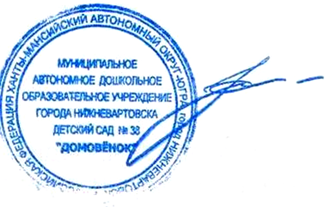 Протокол №  1 от 25.12.2020г.УТВЕРЖДАЮ:Заведующий МАДОУ г.НижневартовскаДС №38 «Домовенок»______________Л.А.БондареваПриказ №525 от 30.12.2020 г.N п/пФамилия, имя, отчество ребенка (полностью)Дата рождения ребенкаДата и порядковый номер заявления о постановке на учет детей, нуждающихся в получении места в образовательной организацииРежим работы группыДата и регистрационный номер выписанного уведомленияN п/пФамилия, имя, отчество ребенка (полностью)Дата рождения ребенкаДата и порядковый номер заявления о постановке на учет детей, нуждающихся в получении места в образовательной организацииОснование для зачисления ребенка в образовательную организацию (очередь, внеочередное или первоочередное право)Регистрационный номер и дата регистрации путевки(дата)(подпись матери(законного представителя) ребенка)(расшифровка подписи)  (дата)(подпись отца   (законного представителя) ребенка)  (расшифровка подписи)(дата)(подпись матери(законного представителя) ребенка)(расшифровка подписи)  (дата)   (подпись отца     (законного представителя) ребенка)    (расшифровка подписи)(дата)(подпись матери(законного представителя) ребенка)(расшифровка подписи) (дата)(подпись отца    (законного представителя) ребенка)    (расшифровка подписи)N п/пФамилия, имя, отчество ребенка (полностью)Дата рождения ребенкаДата и порядковый номер заявления о постановке на учет детей, нуждающихся в получении места в образовательной организацииПериод посещения ребенком образовательной организацииРегистрационный номер и дата регистрации временной путевкиN п/пФамилия, имя, отчество ребенка (полностью)Дата рождения ребенкаНомер и дата регистрации путевкиОснование для аннулирования путевкиНомер и дата приказа образовательной организации об отчислении ребенка из образовательной организацииN п/пФамилия, имя, отчество ребенкаДата рождения ребенкаАдрес регистрации ребенка по месту жительства или по месту пребывания, домашний телефонСведения о родителяхСведения о родителяхСведения о родителяхСведения о родителяхОткуда прибыл ребенокДата поступления ребенка в образовательную организациюДата и номер регистрации путевкиДата и номер приказа о зачислении ребенка в образовательную организациюДата и номер приказа об отчислении ребенка из образовательной организацииКуда и по какой причине выбываетДата выбытияN п/пФамилия, имя, отчество ребенкаДата рождения ребенкаАдрес регистрации ребенка по месту жительства или по месту пребывания, домашний телефонфамилия, имя, отчество материместо работы матери, должность, контактный телефонфамилия, имя, отчество отцаместо работы отца, должность, контактный телефонОткуда прибыл ребенокДата поступления ребенка в образовательную организациюДата и номер регистрации путевкиДата и номер приказа о зачислении ребенка в образовательную организациюДата и номер приказа об отчислении ребенка из образовательной организацииКуда и по какой причине выбываетДата выбытия